Lunes18de julio Tercero de PrimariaCiencias NaturalesF de fuerza, f de físicaAprendizaje esperado: relaciona la fuerza aplicada sobre los objetos con algunos cambios producidos en ellos; movimiento, reposo y deformación.Énfasis: identifica la noción de fuerza.¿Qué vamos a aprender?Aprenderás a relacionar la fuerza aplicada sobre los objetos. ¿Qué hacemos?Recordemos que la: 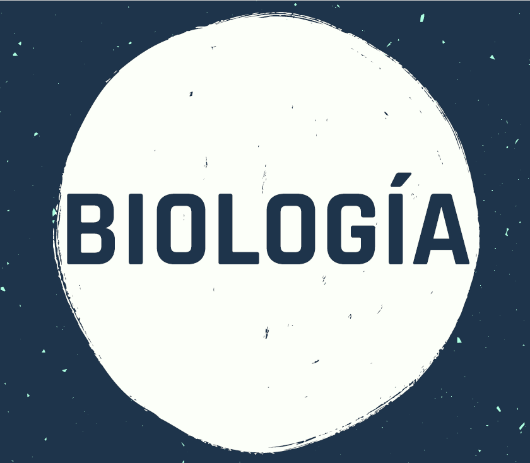 Estudia las plantas, animales, seres vivos, funciones, nutrición, respiración, locomoción.La 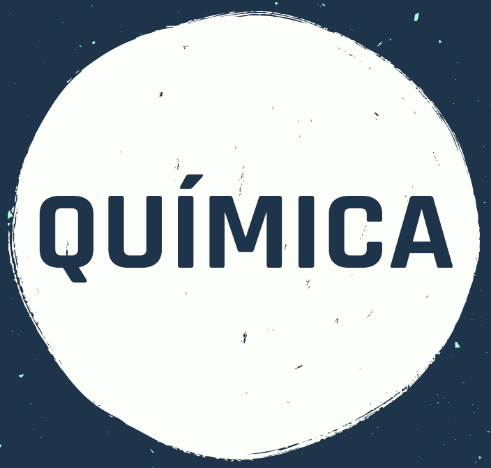 Estudia los materiales, estados de la materia, cambios, mezclas, temperatura, mezclas homogéneas y heterogéneas.La física es otra ciencia que trata de explicar los fenómenos del mundo que nos rodea, pero tiene sus propias formas de verlo y son tan espectaculares como cuando vemos a los seres vivos y los materiales.Contesta las siguientes preguntas:¿Qué es la Física?¿Qué hace un/a físico/física?¿Cómo decidiste que querías ser física?¿Cuál es tu área favorita de la física?¿Qué le recomiendas a los niños y las niñas que quieren ser física o físicos de grandes?La Física nos ha abierto una puerta a una nueva área de estudio tan interesante como la Biología y la Química. Gracias a la física ahora a nosotros nos toca averiguar en qué consisten esos fenómenos que se observan y se explican desde la Física.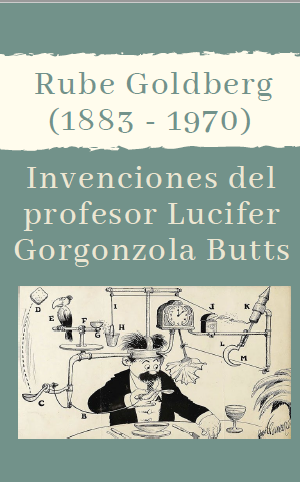 Para eso te quiero presentar la Máquina de Goldberg porque fue creada por el dibujante estadounidense Rube Goldberg (1883 - 1970) quien comenzó a dibujar su serie “Invenciones del profesor Lucifer Gorgonzola Butts”. En ella pasaba siempre lo mismo: Lucifer, un inventor al que nunca se le veía en las viñetas, probaba una máquina extremadamente compleja que servía para hacer una tarea extremadamente simple: usar una servilleta, regar las plantas, hacer un zumo de naranja.La Física nos ayuda a observar y conocer cómo interaccionan los objetos y cómo entre más sabes puedes hacer máquinas más complejas.Esta semana precisamente hablaremos acerca de lo que sucede cuando los objetos interactúan, por ejemplo, cuando empujas una canica para que avance o cuando el viento sopla las velas de un barco, se están ejerciendo fuerzas.Las fuerzas pueden hacer que las cosas se muevan, se detengan o cambien su forma.Las fuerzas actúan cuando dos objetos interactúan, por ejemplo, cuando alguien patea un balón.Video. Las fuerzas.https://youtu.be/ANFJ9sz8JZIEstamos rodeados de seres vivos y materiales, así como de fuerzas.Nuevamente comprobaremos que podemos aprender ciencias de una forma divertida.Si te es posible consulta otros libros y comenta el tema de hoy con tu familia. ¡Buen trabajo!Gracias por tu esfuerzo.Para saber más:Lectura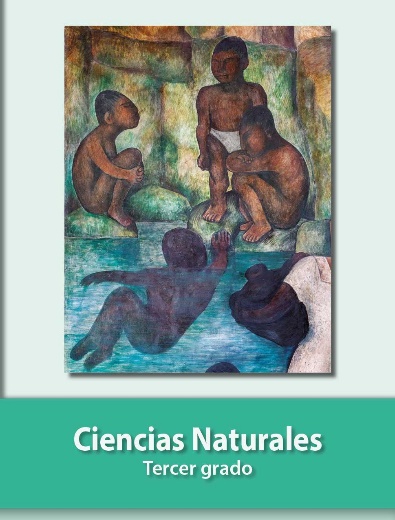 https://libros.conaliteg.gob.mx/20/P3CNA.htm